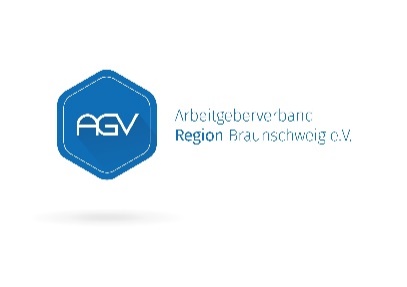 Dokumentation Angebot von Selbsttests / Schnelltests durch den Arbeitgeber aufgrund der Zweiten Verordnung zur Änderung der SARS – CoV-2-Arbeitsschutzverordnung (April 2021) bis längstens zum 30.06.2021Arbeitgeber: Fa. Mustermann GmbH, Mustergasse 3, 12345 MusterstadtArbeitnehmer: Vorname, Nachname, Straße / Hausnummer, Postleitzahl, Stadt(Arbeitnehmer ist zur sprachlichen Verbesserung und besseren Lesbarkeit als Bezeichnung für Personen aller Geschlechter gemeint.)	Der Arbeitnehmer bestätigt, dass er derzeit nicht in Präsenzarbeit tätig ist er teilweise in Präsenzarbeit tätig ist und von dem Angebot mindestens eines kostenlosen wöchentlichen Selbsttests durch den Arbeitgeber keinen Gebrauch machen möchte. er in Präsenzarbeit tätig ist und von dem Angebot mindestens eines kostenlosen wöchentlichen Selbsttests durch den Arbeitgeber keinen Gebrauch machen möchte. er in Präsenzarbeit tätig ist und von dem Angebot mindestens eines kostenlosen wöchentlichen Selbsttests durch den Arbeitgeber Gebrauch machen möchte.(Zutreffendes ist anzukreuzen)Ort / Datum 
___________________				____________________Unterschrift Arbeitgeber				Unterschrift Arbeitnehmer